MINISTERUL EDUCAŢIEI 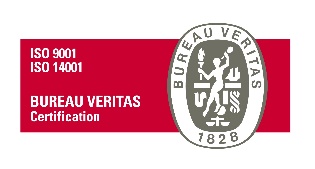 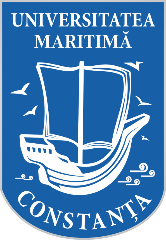 UNIVERSITATEA MARITIMĂ DIN CONSTANŢA900663, CONSTANŢA, str. Mircea cel Bătrân, nr. 104, ROMÂNIAFax: +40-241-617260, Tel: +40-241-664740,E-mail: info@cmu-edu.eu       Web: www.cmu-edu.eu							5757/08.07.2022SPECIFICAȚII TEHNICEMateriale generale si de asamblarecod CPV 44400000-4 Diverse produse fabricate si articole conexe (Rev.2)Sursa de finanțare: proiect CNFIS FDI-2022-0414Specificațiile tehnice definesc caracteristici referitoare la nivelul calitativ, tehnic, de performanță, prezintă cerințe, prescripții, caracteristici de natură tehnică ce permit fiecărui produs, să fie descris, în mod obiectiv, astfel încât potențialii ofertanți să elaboreze propunerea tehnică corespunzător în așa manieră încât să corespundă necesităților și solicitărilor autorității contractante.Propunerea tehnică trebuie să corespundă cerințelor minime prevăzute în Caietul de sarcini. Ofertarea de produse cu caracteristici inferioare produselor prevăzute în Caietul de sarcini, atrage descalificarea ofertantului.MENŢIUNE:Specificațiile tehnice care indică o anumită origine, sursă, producție, un procedeu special, o marcă de fabrică sau de comerț, un brevet de invenție, o licență de fabricație, sunt menționate doar pentru identificarea cu ușurință a tipului de produs și NU au ca efect favorizarea sau eliminarea anumitor operatori economici sau a anumitor produse. Aceste specificații vor fi considerate ca având mențiunea de «sau echivalent».OFERTELE SE DEPUN PENTRU UNA SAU MAI MULTE POZIȚII.Garanția produselor: în conformitate cu garanția acordată de producător (unde este cazul).Produsele vor fi însoțite la livrare de certificate de garanție, declarații de conformitate, manuale de utilizare ale produselor (unde este cazul). Valoarea estimată totală a achiziției este de 12.562 lei fără TVA.Criteriul de atribuire: prețul cel mai scăzut/poziție, cu respectarea specificațiilor solicitate de autoritatea contractantă.Locul, termenul de livrare şi recepţia produselora) Transportul, ambalarea și asigurarea produselor sunt în sarcina ofertantului.b) Cantitățile de achiziționat sunt cele prevăzute mai sus.c) Locul de livrare al produselor: Sediul Lac Mamaia al Universității Maritime din Constanța, situat pe str. Cuarțului nr. 2, Constanța. Prețul ofertat /poziție va include livrarea produselor la sediul autorității contractante.d) Termenul de livrare: 14 zile calendaristice de la data transmiterii comenzii ferme/ finalizării achiziției directe în SEAP.e) Nu se acceptă defecte ale produselor furnizate.f) Livrarea de produse cu o calitate inferioară celei ofertate dă dreptul autorității contractante de a le refuza și de a solicita înlocuirea acestora, în maxim 3 zile lucrătoare, cu produse de calitate.g) Recepția calitativă a produselor furnizate se va face de către beneficiar, în termen de max. 3 (trei) zile lucrătoare de la data livrării.  Întocmit:Director de proiect, Conf. dr. ing. Sabău AdrianNr. crt.Denumire produsCaracteristici minime produsCantitateValoarea estimată/poziție,lei fară TVAProfil de aluminiu 40x40 mmProfil de aluminiu 40x40 mm, canal 8 tip ITEM sau echivalent101176Profil de aluminiu 40x80 mmProfil de aluminiu 40x80 mm, canal 8 tip ITEM sau echivalent61361Profil de aluminiu 20x20 mmProfil de aluminiu 20x20 mm, canal 5 tip ITEM sau echivalent5273Coltar profil aluminiu 40x40 Coltar profil aluminiu 40x40 canal 8 pentru profilul tip ITEM sau echivalent20840Coltar profil aluminiu 20x20 Coltar profil aluminiu 20x20 canal 5 pentru profilul tip ITEM sau echivalent25756Piulita T cu bila pentru profil aluminiu canal 8, M6 Piulita T cu bila pentru profil aluminiu ITEM, canal 8, M625147Piulita T cu bila pentru profil aluminiu canal 5, M5 Piulita T cu bila pentru profil aluminiu ITEM, canal 5, M51575Capac pentru profil aluminiu 40x40Capac pentru profil aluminiu ITEM, 40x4020117Capac pentru profil aluminiu 40x80Capac pentru profil aluminiu ITEM, 40x801084Capac pentru profil aluminiu 20x20Capac pentru profil aluminiu ITEM, 20x201033Grup conic M4 tip A 16/32Grup conic M4 tip A 16/32, D=25 mmDantura dreapta;Material C 43 - UNI 7847Modul 4;C31A322sau echivalent1462Roata dintata cu butuc M3, z=25Roata dintata cu butuc M3, z=25, D=25 mmDantura dreapta;Material: C45-UNI EN 10083-1;Modul 3;Latimea danturarii: 30 mm;Latimea totala: 50 mm;184Cremaliera modul 3 30x30 mmCremaliera modul 3 30x30 mm l=1000 mmMaterialul cremalierei: C45 E UNI EN 10083-1;Abaterea la suma pasilor pe o lungime de 500mm: +/- 30µm;Clasa de calitate a danturii: DIN 3962/63/67;Tip dantura: dreapta;Profil: 30x30mm;1210Bucsa elastica KLFF 15X25 Bucsa elastica KLFF 15X25 Bucsa autocentranta;Cuplu mediu;150Bucsa elastica KLAB 20X47 Bucsa elastica KLAB 20X47Bucsa autocentranta;Cuplu mediu - ridicat;142Bucsa elastica KLEE 25X55 Bucsa elastica KLEE 25X55 Bucsa autocentranta;Cuplu mare;192Bucsa elastica KLMM 25X55 Bucsa elastica KLMM 25X55Bucsa autocentranta;Cuplu mediu - ridicat;192Ghidaj liniar TR 30 HGhidaj liniar TR 30 H TBI MOTION de inalta precizie L=1 m sau echivalentGhidajul si patina trebuie sa fie compatibile1378Patina TRH FL 30-H-Z1Patina TRH FL 30-H-Z1 TBI MOTION de inalta precizie sau echivalentGhidajul si patina trebuie sa fie compatibile4873Bara CIF-ata NI-W CK55 Ø25 h6Bara CIF-ata NI-W CK55 Ø25 h6 L=2X1 m2 201Rulment liniar in carcasa SMA 25 UURulment liniar in carcasa SMA 25 UU4252Cuplaj elastic cu gheare aluminiu 28/38 mm Cuplaj elastic cu gheare aluminiu 28/38 mm 2252Suport axa ghidaj SK 25Suport axa ghidaj SK 254100Bucsa canelata 21BB (21AS)Bucsa canelata 21BB (21AS)Material: 9 SMnPb 36 ;Forma: cilindric;Toleranță diametru exterior: h8 2168Ax canelat 21ASAx canelat 21AS (21BB) L=1 mDimensiune: 25X21X6;Material: Oțel C40;1504Lagar cu rulmenti UCP204Lagar cu rulmenti UCP204275Lagar cu rulment UCF 204Lagar cu rulment UCF 204275Roata curea, Gamak SPA100, pentru BC1610, cu 1 canalRoata curea, Gamak SPA100, pentru BC1610, cu 1 canal, sau echivalent163Curea transmisie trapezoidala B 17x11x1026 LA 17x1026 Curea transmisie trapezoidala B 17x11x1026 LA 17x1026 116Bucsa conica, BC1610, 24 mm (Gamak)Bucsa conica, BC1610, 24 mm (Gamak) sau echivalent142Bara alama rotunda d=30 mm 3 m (6 m=30.5 kg)Bara alama rotunda d=30 mm 3 m (6 m=30.5 kg)16 kg1008Bara alama hexagonala d=30 mm 3m (6 m=39.8 kg)Bara alama hexagonala d=30 mm 3m (6 m=39.8 kg)20 kg1260Teava din inox flexibila gofrata DN20 (m)Teava din inox flexibila gofrata DN20 (m)10 m294Masca de sudura cu cristale lichideMasca de sudura cu cristale lichide, Raider RD-WH01 SCU Mania sau echivalent4386Manusi de protectie lucruManusi de protectie lucruManusi integral din piele bovina.;Palma si spatele dintr-o singura bucata, Atelier mecanic10201Ochelari de protectie pentru sudor autogen Ochelari de protectie pentru sudor autogen DUO sau echivalent5184Ochelari de protectie lucru cu aerisire indirecta COMFORTOchelari de protectie lucru cu aerisire indirecta COMFORT sau echivalent5252Vaselina universala 400 Gr Ravenol 1340105Vaselina universala 400 Gr Ravenol 1340105 sau echivalent484